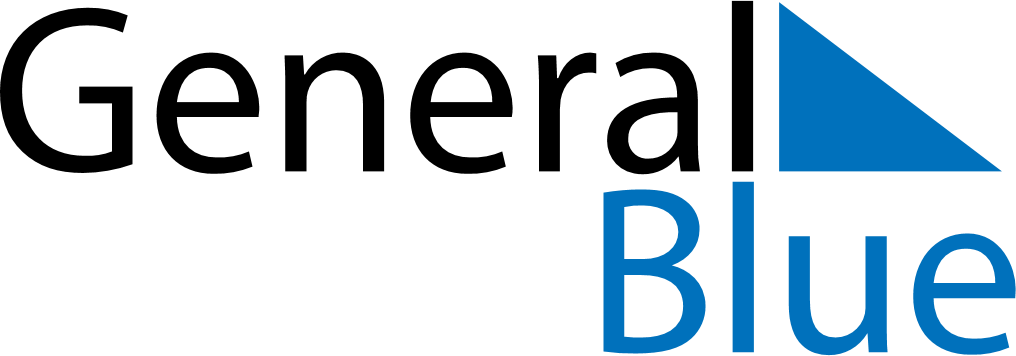 Quarter 2 of 2025VenezuelaQuarter 2 of 2025VenezuelaQuarter 2 of 2025VenezuelaQuarter 2 of 2025VenezuelaQuarter 2 of 2025VenezuelaApril 2025April 2025April 2025April 2025April 2025April 2025April 2025SUNMONTUEWEDTHUFRISAT123456789101112131415161718192021222324252627282930May 2025May 2025May 2025May 2025May 2025May 2025May 2025SUNMONTUEWEDTHUFRISAT12345678910111213141516171819202122232425262728293031June 2025June 2025June 2025June 2025June 2025June 2025June 2025SUNMONTUEWEDTHUFRISAT123456789101112131415161718192021222324252627282930Apr 14: Holy WeekApr 17: Maundy ThursdayApr 18: Good FridayApr 19: Declaration of IndependenceApr 20: Easter SundayMay 1: Labour DayJun 24: Battle of Carabobo